What are the most important aspects of development?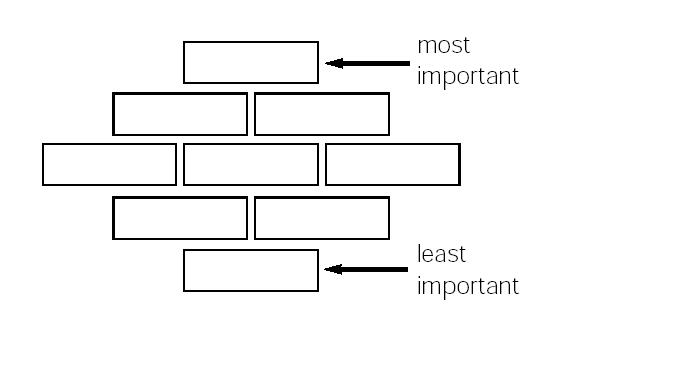 What are the most important aspects of development?